ESCOLA _________________________________DATA:_____/_____/_____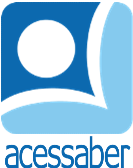 PROF:_______________________________________TURMA:___________NOME:________________________________________________________O SEGREDO DO BAÚ ANTIGONA CASA DA AVÓ DE CLARA, HAVIA UM SÓTÃO CHEIO DE MISTÉRIOS. UM DIA, CURIOSA, CLARA DECIDIU EXPLORÁ-LO. ENTRE CAIXAS EMPOEIRADAS E ANTIGAS MOBÍLIAS, ELA ENCONTROU UM BAÚ ANTIGO QUE CHAMOU SUA ATENÇÃO. AO ABRI-LO, CLARA DESCOBRIU UM MUNDO DE RECORDAÇÕES: VESTIDOS DE ÉPOCA, JOIAS BRILHANTES E CARTAS AMARELADAS. AS CARTAS, ESCRITAS POR SUA BISAVÓ, NARRAVAM HISTÓRIAS DE AVENTURAS E AMORES DO PASSADO. CLARA SENTIU-SE COMO SE TIVESSE VIAJADO NO TEMPO E CONECTADO COM A HISTÓRIA DE SUA FAMÍLIA.QUESTÕESQUAL É O TÍTULO DO TEXTO?R: __________________________________________________________________O QUE CLARA DECIDIU EXPLORAR NA CASA DE SUA AVÓ?R: __________________________________________________________________________________________________________________________________________________________________________________________________________O QUE ELA ENCONTROU NO SÓTÃO DA CASA?R: ______________________________________________________________________________________________________________________________________________________________________________________________________________________________________________________________________________O QUE CHAMOU A ATENÇÃO DE CLARA ENTRE AS COISAS NO SÓTÃO?R: ______________________________________________________________________________________________________________________________________________________________________________________________________________________________________________________________________________ALÉM DE OBJETOS, O QUE MAIS CLARA ENCONTROU NO BAÚ?R: __________________________________________________________________________________________________________________________________________________________________________________________________________________________________________________________________________________________________________________________________________________O QUE AS CARTAS AMARELADAS REVELARAM SOBRE O PASSADO DA FAMÍLIA DE CLARA?R: __________________________________________________________________________________________________________________________________________________________________________________________________________________________________________________________________________________________________________________________________________________COMO CLARA SE SENTIU AO DESCOBRIR O BAÚ E SUAS HISTÓRIAS?R: __________________________________________________________________________________________________________________________________________________________________________________________________________________________________________________________________________________________________________________________________________________